Zespół Organizacyjny 4 edycji  Ogólnopolskiej Olimpiady Bezpieczeństwie i Obronności dla młodzieży szkół średnich Przewodniczący:dr  Stanisław ZarobnyZastępca Przewodniczącego:dr Agnieszka Sałek – ImińskaSekretarz: Patrycja CzerniejewskaSędzia Główny Olimpiady: dr Wiesław Brywczyński     Członkowie:dr Anna Rychły Lipińskadr Marek Brylewdr Kozdrowski Stanisław mgr Anita Jopekmgr inż. Mariusz Terebecki mgr Eugieniusz Kołpaczyńskimgr Grzegorz Diemientiewmgr inż. Zbigniew OlszówkaPodczas realizacji zadań związanych z organizacją Olimpiady  Komitet Organizacyjny współpracuje z właściwymi, co do zakresu swoich zadań, jednostkami  I B i Z.                                                                             Koordynator                                                                                dr Stanisław Zarobny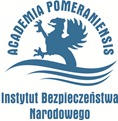 AKADEMIA POMORSKA W SŁUPSKUKATEDRA  BEZPIECZEŃSTWA NARODOWEGO